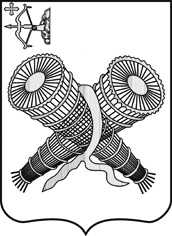 АДМИНИСТРАЦИЯ ГОРОДА СЛОБОДСКОГОКИРОВСКОЙ ОБЛАСТИПОСТАНОВЛЕНИЕ04.05.2018                                                                                                                               № 889г. Слободской Кировской областиО внесении изменений в постановление администрации города Слободского от 28.04.2010 № 49В соответствии со статьями 7, 43 Федерального закона от 06.10.2003 № 131-ФЗ «Об общих принципах организации местного самоуправления в Российской Федерации» администрация города Слободского ПОСТАНОВЛЯЕТ:1. Внести следующие изменения в состав комиссии по разработке, согласованию и осуществлению контроля за ходом реализации ведомственных целевых программ, утвержденный постановлением администрации города Слободского от 28.04.2010 № 49 «Об утверждении Порядка разработки, утверждения и реализации ведомственных целевых программ на территории муниципального образования «город Слободской»:1.1. Вывести из состава комиссии Носыреву Ольгу Андреевну.1.2. Ввести в состав комиссии Плотникова Андрея Геннадьевича.2. Постановление вступает в силу с момента подписания. Глава города Слободского    	       И.В. Желвакова